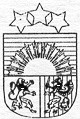 KOKNESES NOVADA DOMEPĒRSES SĀKUMSKOLAReģ. Nr.4511903092Kokneses novada Iršu pagastāSASKANOTSar Kokneses novada domes2017.gada 29.novembralēmumu Nr.6.14APSTIPRINĀTS ar Pērses sākumskolas direktores p.i. S. Kalniņas 14.11.2017.  rīkojumu Nr.6.14Pērses sākumskolas Pedagogu profesionālās darbībaskvalitātes novērtēšanas kārtība  un komisijas darbības kārtībaIzdota saskaņā ar Izglītības likuma 49.1panta 3.punktu, Ministru kabineta 2017.gada 22.augusta noteikumu Nr.501 “Pedagogu profesionālās darbības kvalitātes novērtēšanas organizēšanas kārtība”12.punktuI Vispārīgie jautājumiPērses sākumskolas Pedagogu profesionālās darbības kvalitātes novērtēšanas kārtība  un komisijas darbības kārtība nosaka:pedagogu profesionālās darbības kvalitātes novērtēšanas (turpmāk - novērtēšana) mērķus, novērtēšanas procesa principus un organizāciju, novērtēšanas kritērijus;novērtēšanas komisijas darbības mērķus un uzdevumus, izveidošanas kārtību un darbības principus. samaksas kārtību.Novērtēšanas procesā pedagogam ir tiesības pretendēt uz jebkuru kvalitātes pakāpi (1.-3.pakāpe), neievērojot pēctecīgumu.Kvalitātes pakāpe ir pedagoga novērtēšanas rezultāts, kas raksturo pedagoga profesionalitāti Pērses sākumskolā un tā ir spēkā tikai Pērses sākumskolā. II Novērtēšanas mērķi, novērtēšanas procesa principi un organizācija, novērtēšanas kritērijiNovērtēšanas mērķis ir pedagoga profesionālās darbības meistarības paaugstināšana, nodrošinot kvalitatīvu ikdienas mācību procesu.Novērtēšanas process notiek pēc brīvprātības principa.Novērtēšanas procesa organizācija: Pedagogs no 2017. gada 1. decembra  līdz 2017. gada 8.decembrim iesniedz Pērses sākumskolas direktoram iesniegumu (1.pielikums), norādot kvalitātes pakāpi uz kuru vēlas pretendēt; Novērtēšanas process sastāv no : Pedagoga profesionālās darbības vērtējuma 3 (trīs) mācību stundās vai nodarbībās, izmantojot mācību stundu vai nodarbību vērošanas un novērtējuma lapas (2. Pielikums, 3.pielikums);Pedagoga darba pašvērtējuma, kas atspoguļo pedagoga profesionālās darbības kvalitāti, kas noteikti šīs kārtības pielikumā (4. pielikums, 5.pielikums).Pērses sākumskolas pedagoga profesionālās darbības vērtēšanas kritēriji noteikti atbilstoši Ministru kabineta noteikumos noteiktajiem novērtēšanas virzieniem un kvalitātes pakāpes darbības raksturojumiem. 2.un 3. pakāpes pretendentu vērtēšanai pieaicina ārējos vērtētājus.   izvērtējot 2. un 3. pakāpi ņem vērā pedagoga darbību novada, reģiona un  valsts līmenī.II Novērtēšanas komisijas darbības mērķi un uzdevumi, izveidošanas kārtība, darbības principi, lēmuma apstrīdēšanas kārtībaKomisija organizē un nodrošina pedagogu profesionālās darbības kvalitātes vērtēšanu Pērses sākumskolā.Komisijas darbības mērķis ir veicināt pedagogu profesionālās meistarības paaugstināšanu un, pamatojoties uz pedagoga rakstisku iesniegumu, vērtēt pedagoga profesionālās darbības kvalitāti. Komisijas uzdevumi ir:organizēt novērtēšanas procesu;vērot un vērtēt mācību stundas vai nodarbības;novērtēt pedagoga pašvērtējumu (6.pielikums, 7.pielikums);apkopot rezultātus un izteikt priekšlikumu  Pērses sākumskolas direktoram par kvalitātes pakāpes piešķiršanu vai atteikumu piešķirt kvalitātes pakāpi.Komisijas izveidošana un tās darbības principi:Novērtēšanas komisija ir ar Pērses sākumskolas direktora rīkojumu izveidota institūcija vismaz triju cilvēku sastāvā, kas organizē un nodrošina pedagogu profesionālas darbības kvalitātes novērtēšanu Pērses sākumskolā.Komisija 2017./2018. mācību gadā darbojas 6 (sešus) mēnešus: no 2017.gada 8.decembra līdz 2018. gada 31.maijam.Komisijas sēdes sasauc pēc nepieciešamības, taču  ne retāk kā 2 reizes novērtēšanas periodā.Komisijas sēdes var notikt, ja tajās piedalās 3 komisijas locekļi. Ja komisijas sēde kvoruma trūkuma dēļ nevar notikt, tad komisijas priekšsēdētājs 5 (piecu) darba dienu laikā sasauc atkārtotu komisijas sēdi. Komisijas sēdes tiek protokolētas. Protokolu paraksta komisijas priekšsēdētājs un komisijas sekretārs.Pērses sākumskolas direktors sasauc pirmo komisijas sēdi. Komisijas pirmajā darba sēdē:komisijas locekļi tiek iepazīstināti ar profesionālās darbības kvalitātes novērtēšanas komisijas darbības kārtību;katram komisijas loceklim tiek noteikti darba pienākumi;tiek apstiprināta komisijas darbības kārtība;tiek apstiprināts kvalitātes pakāpju pretendentu saraksts;tiek plānots un apstiprināts novērtēšanas procesa laika grafiks;tiek izveidots novērtēšanas laika grafiks.Komisijas locekļu pienākumi:Komisijas sastāvu veido komisijas priekšsēdētājs, sekretārs un komisijas loceklis. Komisijas locekļu funkcijas un pienākumu sadali savas kompetences ietvaros komisija nosaka patstāvīgi.Komisijas priekšsēdētājs:nosaka komisijas sēžu laiku un koordinē jautājumu izskatīšanu komisijas  sēdēs;apstiprina komisijas izstrādāto pedagogu profesionālās darbības kvalitātesnovērtēšanas laika grafiku;nodrošina komisijas lietvedību, izsaka priekšlikumus par profesionālās darbības kvalitātes pakāpes piešķiršanu pedagogam; Komisijas locekļi:sadarbojas ar izglītības iestādes direktoru; konsultē pedagogus par kvalitātes pakāpju līmeņu aprakstiem, novērtēšanas kritērijiem un procedūrām; nodrošina pedagoga pašvērtējuma analīzi; apkopo iegūtos punktus; izsaka priekšlikumus par profesionālās darbības kvalitātes pakāpes piešķiršanu pedagogam; Komisijas sekretārs:protokolē komisijas sēdes;informē komisijas locekļus par komisijas sēdes vietu, datumu, laiku;informē pedagogus par komisijas izteiktajiem priekšlikumiem;nodrošina komisijas dokumentācijas glabāšanu saskaņā ar normatīvo aktu prasībām;Komisijas locekļi ievēro konfidencialitātes, godprātības, vienlīdzības, taisnīguma un objektivitātes principus, neizpaužot viedokļus, kuri tiek apspriesti komisijas sēdēs.Izmaiņas komisijas sastāvā var tikt veiktas, pamatojoties uz komisijas locekļa rakstisku un motivētu iesniegumu komisijas priekšsēdētājam. Izmaiņas komisijā tiek izskatītas un apstiprinātas komisijas sēdē, kuru sasauc komisijas priekšsēdētājs.Lēmuma pieņemšana un apstrīdēšana:Novērtēšanas komisijas priekšlikumi par kvalitātes pakāpes piešķiršanu vai nepiešķiršanu tiek izteikti, pamatojoties uz profesionālās darbības kvalitātes vērtēšanas rezultātā iegūto punktu kopsummu, kas atspoguļota kopsavilkumā (8. pielikums). Komisija priekšlikums ir atbalstīts, ja par to nobalso vairāk nekā puse no klātesošajiem komisijas locekļiem. Ja balsis dalās līdzīgi, izšķirošā ir komisijas priekšsēdētāja balss.Komisijas locekļiem jāatturas no piedalīšanās priekšlikuma atbalstīšanā, ja tas skar šī komisijas locekļa personiskās, viņa ģimenes, pirmās vai otrās pakāpes radinieku vai to personu intereses, kuru likumīgais pārstāvis ir attiecīgais komisijas loceklis.Pērses sākumskolas direktors, pamatojoties uz novērtēšanas komisijas izteikto priekšlikumu, pieņem lēmumu par kvalitātes pakāpes piešķiršanu vai atteikumu piešķirt kvalitātes pakāpi un līdz 2018.gada 31. maijam izdod attiecīgu rīkojumu.Kvalitātes pakāpi var piešķirt uz vienu, diviem vai trim gadiem, par to nosakot piemaksu likumdošanā noteiktajā kārtībā.Pakāpes ieguvējs saņem Pērses sākumskolas direktora izdotu rīkojumu par kvalitātes pakāpes piešķiršanu.Ja pedagogs nepiekrīt novērtējumam, viņš piecu darbdienu laikā var apstrīdēt novērtēšanas rezultātu, iesniedzot rakstisku iesniegumu Pērses sākumskolas direktoram, kurā argumentētu komentāru veidā pamato apstrīdēšanas iemeslu.Ja novērtēšanas rezultāts ir apstrīdēts, Pērses sākumskolas  direktors pieaicina papildu vērtētājus (izglītības iestādes dibinātāju vai tā pilnvarotu personu, pedagogu pārstāvi, vai ārējos vērtētājus), kas 15 darbdienu laikā izvērtē vadītāja un nodarbinātā viedokli, atzīmē pušu argumentus un sagatavo atzinumu. Pamatojoties uz atzinumu, Pērses sākumskolas direktors piecu darbdienu laikā pieņem lēmumu par novērtēšanas rezultāta maiņu, atstāšanu bez izmaiņām vai atkārtotu novērtēšanu. Pēc atkārtotas profesionālās darbības novērtēšanas ar pieaicinātajiem papildu vērtētājiem tiek pieņemts galīgais lēmums par darba izpildes novērtējumu.Informāciju par iegūto kvalitātes pakāpi Pērses sākumskolas direktors ievada Valsts izglītības informācijas sistēmā.Mācību gada noslēgumā (2018. gada jūnijā) Kokneses novada domes izglītības speciālists ir tiesīgs pieprasīt no izglītības iestādes informāciju par novērtēšanas rezultātiem par mācību gadu, kur tika novērtēts kāds no pedagogiemIV Samaksas kārtība par kvalitātes pakāpiPiemaksa par kvalitātes pakāpi pie darba algas no mērķdotācijas  pedagogu darba samaksai tiek noteikta vienu reizi gadā uz 1. septembri. Piemaksa tiek  maksāta no piešķirtās mērķdotācijas pedagogu darba samaksai.Piemaksas summas sadales kārtība:pedagogiem, kuriem piešķirta pirmā, otrā un trešā kvalitātes pakāpe, nosaka piemaksu attiecīgi Ministru kabineta noteikumos noteiktajā apmērā par vienu pedagoga darba likmi proporcionāli tarificēto kontakstundu skaitam;punktā minēto piemaksu nodrošināšanai, tiek piemērots koeficients, proporcionālai piemaksas aprēķināšanai piešķirtās mērķdotācijas ietvaros.V Noslēguma jautājumiKārtība stājas spēkā ar 2017. gada 30. novembrīPērses sākumskolas direktores p.i. Santa Kalniņa 2017.gada 14. novembrī1.pielikumsPērses sākumskolasPedagogu profesionālās darbībaskvalitātes novērtēšanas kārtībai un komisijas darbības kārtībaiIesniegumsLūdzu novērtēt manas profesionālās darbības kvalitāti Pērses sākumskolā, Iršos, Iršu pagastā, Kokneses novadā, LV-5108 , lai pretendētu uz ______. kvalitātes pakāpi.                                                                                                                /pakāpes nosaukums/________________                    __________________               ________________     /datums /	                                                                     /paraksts/	                                   /paraksta atšifrējums/2.pielikumsPērses sākumskolasPedagogu profesionālās darbībaskvalitātes novērtēšanas kārtībai un komisijas darbības kārtībaiMācību stundas vērošanas un novērtējuma lapa1. Vispārīgā informācijaMācību stundas vērošanas mērķis – mācību procesa kvalitātes izvērtēšana2. Pedagoga profesionālās darbības vērtējums mācību stundāAr vērtējumu iepazinos:3.pielikumsPērses sākumskolasPedagogu profesionālās darbībaskvalitātes novērtēšanas kārtībai un komisijas darbības kārtībaiPirmsskolas grupu rotaļnodarbību vērošanas un novērtējuma lapa1. Vispārīgā informācijaGrupu nodarbības vērošanas mērķis – mācību procesa kvalitātes izvērtēšana    2. Pedagoga profesionālās darbības vērtējumsAr vērtējumu iepazinos:4.pielikumsPērses sākumskolasPedagogu profesionālās darbībaskvalitātes novērtēšanas kārtībai un komisijas darbības kārtībaiPērses sākumskolasVispārējās izglītības pedagoga profesionālās darbības kvalitātes PAŠVĒRTĒJUMS2017./2018. mācību gadāPedagoga vārds, uzvārds______________________________________ Kvalitātes pakāpe 1.     2.       3.  Pedagoga profesionālās darbības kvalitātes novērtēšanas KRITĒRIJI:Pedagoga profesionālās darbības kvalitātes vērtē pēc punktu sistēmas no 0-3:____________                                                                                                                               _____________________________    /Datums/                                                                                                                                                                        /pedagoga paraksts/5.pielikumsPērses sākumskolasPedagogu profesionālās darbībaskvalitātes novērtēšanas kārtībai un komisijas darbības kārtībaiPērses sākumskolasPirmsskolas izglītības pedagoga profesionālās darbības kvalitātes PAŠVĒRTĒJUMS2017./2018. mācību gadāPedagoga vārds, uzvārds______________________________________ Kvalitātes pakāpe 1.     2.       3.  Pedagoga profesionālās darbības kvalitātes novērtēšanas KRITĒRIJI:Pedagoga profesionālās darbības kvalitātes vērtē pēc punktu sistēmas no 0-3:____________                                                                                                                               _____________________________    /Datums/                                                                                                                                                                        /pedagoga paraksts/6.pielikumsPērses sākumskolasPedagogu profesionālās darbībaskvalitātes novērtēšanas kārtībai un komisijas darbības kārtībaiPērses sākumskolasPedagogu profesionālās darbības kvalitātes novērtēšanas komisijas Vispārējās izglītības pedagoga profesionālās darbības kvalitātes PAŠVĒRTĒJUMA VĒRTĒJUMS2017./2018. mācību gadāPedagoga vārds, uzvārds______________________________________ Kvalitātes pakāpe 1.     2.       3.  Pedagoga profesionālās darbības kvalitātes novērtēšanas KRITĒRIJI:Pedagoga profesionālās darbības kvalitātes vērtē pēc punktu sistēmas no 0-3:____________                                                                                                                               _____________________________    /Datums/                                                                                                                                                                        /pedagoga paraksts/7.pielikumsPērses sākumskolasPedagogu profesionālās darbībaskvalitātes novērtēšanas kārtībai un komisijas darbības kārtībaiPērses sākumskolasPedagogu profesionālās darbības kvalitātes novērtēšanas komisijas Pirmsskolas izglītības pedagoga profesionālās darbības kvalitātes PAŠVĒRTĒJUMA VĒRTĒJUMS2017./2018. mācību gadāPedagoga vārds, uzvārds______________________________________ Kvalitātes pakāpe 1.     2.       3.  Pedagoga profesionālās darbības kvalitātes novērtēšanas KRITĒRIJI:Pedagoga profesionālās darbības kvalitātes vērtē pēc punktu sistēmas no 0-3:____________                                                                                                                               _____________________________    /Datums/                                                                                                                                                                     /pedagoga paraksts/8.pielikumsPērses sākumskolasPedagogu profesionālās darbībaskvalitātes novērtēšanas kārtībai un komisijas darbības kārtībaiPērses sākumskolasPedagoga profesionālās darbības kvalitātes novērtēšanasKOPSAVILKUMS2017./2018. mācību gadāPedagoga vārds, uzvārds______________________________________ Kvalitātes pakāpe 1.     2.       3.  Pedagoga profesionālās darbības kvalitātes novērtēšanas pakāpes piešķiršanai nepieciešamais punktu skaits:Komisijas priekšlikums pakāpes piešķiršanai:Datums__________Irši, Iršu pagasts, Kokneses novads, LV-5108,tālr. 65163511,e-pasts: perses.sk@inbox.lvPērses sākumskolas direktora p.iSantai Kalniņai/pedagoga vārds, uzvārds/_/personas kods//personas kods//personas kods/LV-/dzīvesvietas adrese//dzīvesvietas adrese//dzīvesvietas adrese//kontakttālrunis, e-pasta adrese//kontakttālrunis, e-pasta adrese//kontakttālrunis, e-pasta adrese/Izglītības iestādeIzglītības iestādeKlaseIzglītojamo skaits klasēIzglītojamo skaits klasēstundāMācību priekšmetsMācību priekšmetsMācību priekšmetsMācību priekšmetsPedagogs (vārds, uzvārds)Pedagogs (vārds, uzvārds)Pedagogs (vārds, uzvārds)Pedagogs (vārds, uzvārds)Mācību stundas tēmaMācību stundas tēmaMācību stundas tēmaMācību stundas tēmaVērtētājs(-i )(vārds, uzvārds, amats)Vērtētājs(-i )(vārds, uzvārds, amats)Vērtētājs(-i )(vārds, uzvārds, amats)Vērtētājs(-i )(vārds, uzvārds, amats)ApgalvojumiVērtējumsVērtējumsVērtējumsVērtējumsVērtējumsVērtējumsFakti, kas par to liecinaApgalvojumi332210Fakti, kas par to liecinaApgalvojumijājādrīzāk
jādrīzāk
jādaļējinav novērotsFakti, kas par to liecina1. Mācību procesa plānošana un organizācija1. Mācību procesa plānošana un organizācija1. Mācību procesa plānošana un organizācija1. Mācību procesa plānošana un organizācija1. Mācību procesa plānošana un organizācija1. Mācību procesa plānošana un organizācija1. Mācību procesa plānošana un organizācija1. Mācību procesa plānošana un organizācija1.1. Pedagogs sadarbojas ar izglītojamiem, lai iegūtu savstarpēju izpratni, kā notiks stundas tēmas apguve, kāpēc tēmu ir svarīgi apgūt un kādu izmērāmu rezultātu no viņiem sagaida stundas noslēgumā, jo pedagogs ir definējis skaidrus un reāli īstenojamus stundas mērķus1.2. Pedagogs sadarbojas ar izglītojamiem, lai radītu interesi un motivētu viņus darboties, lai iegūtu savstarpēju izpratni par stundas mērķi, sasniedzamo rezultātu, kā to konstatēs, kāpēc svarīgi apgūt stundas tēmu1.3. Pedagogs efektīvi (fokusēti pret mērķi un atsauci uz to) izmanto paņēmienus, kas atsauc atmiņā iepriekšējās zināšanas un pieredzi, kas izglītojamiem rada pārliecību, ka mērķi sasniegs, jo pedagoga organizētās mācību aktivitātes stundā ir jēgpilnas, savstarpēji saistītas un pēctecīgas1.4. Izglītojamie veiksmīgi iekļaujas stundas norisē, jo pedagoga darba temps ir pielāgots izglītojamo mācību vajadzībām, darba laiks tiek plānots un kontrolētsPunkti kopā:2. Mācību procesa norises mērķtiecīgums un rezultativitāte2. Mācību procesa norises mērķtiecīgums un rezultativitāte2. Mācību procesa norises mērķtiecīgums un rezultativitāte2. Mācību procesa norises mērķtiecīgums un rezultativitāte2. Mācību procesa norises mērķtiecīgums un rezultativitāte2. Mācību procesa norises mērķtiecīgums un rezultativitāte2. Mācību procesa norises mērķtiecīgums un rezultativitāte2. Mācību procesa norises mērķtiecīgums un rezultativitāte2.1. Izglītojamo darbība liecina, ka pedagoga norādījumi, skaidrojumi, jautājumi stundas laikā ir skaidri formulēti, konstruktīvi, saprotami un komunikācijas veids (tai skaitā acu kontakts, balss tembrs, valodas temps, žesti, mīmika) veicina izglītojamo turpmāko progresu2.2. Pedagogs mērķtiecīgi un efektīvi (metodes, darba formas, stratēģijas) izmanto mācīšanās metodes, precīzi sniedz instrukcijas, kas izglītojamiem palīdz atklāt uzkrāto pieredzi un demonstrēt prasmi patstāvīgi darboties, lai sasniegtu rezultātu2.3. Pedagogs mērķtiecīgi un efektīvi nodrošina izglītojamiem iespēju analizēt, skaidrot, salīdzināt iegūto informāciju ar citos mācību priekšmetos gūtajām zināšanām, jo pedagogs mērķtiecīgi virza izglītojamo mācīšanos, akcentējot būtisko, minot praktiskus piemērus, rosinot jautāt, izzināt2.4. Pedagogs efektīvi izmanto viņa rīcībā esošos resursus (mācību materiālus, materiāltehniskos līdzekļus un globālā tīmekļa resursus)2.5. Izglītojamie līdzdarbojas uzdevumu veikšanā, vingrinās jauniegūto zināšanu un prasmju nostiprināšanā, lai noskaidrotu tēmas būtību, uzdod jautājumus, izsaka viedokli, iesaistās sarunās atbilstoši mācību situācijai, jo pedagoga veidotā mācību vide ir atbalstoša (pedagogs uzklausa un pieņem izglītojamo viedokli, virza izglītojamo atbildes, uzdodot uzvedinošus, precizējošus jautājumus)2.6. Stundas tēmas apguvē mērķtiecīgi iesaistās visi izglītojamie, jo pedagogs respektē izglītojamo dažādās mācīšanās vajadzības (tai skaitā speciālās vajadzības), mācīšanās stilus, akceptē izglītojamo un savas kļūdas, rosina kopīgi risināt problēmas2.7. Pedagogs apzināti, mērķtiecīgi un efektīvi sniedz izglītojamiem virzošu atgriezenisko saiti saskatīt savus sasniegumus un sekot līdzi savai izaugsmei, lai atbalstītu izglītojamos viņu izvirzīto mērķu sasniegšanā, un norāda, kas darāms, lai uzlabotu sniegumu2.8. Izglītojamie iesaistās stundas gaitas un rezultātu novērtēšanā, lēmuma pieņemšanā par turpmāk darāmo, jo pedagogs izmanto stundā paredzēto laiku kopīgi paveiktā darba rezultātu novērtēšanai (saruna par sasniegto, apgūtā pārbaude, problēmu risināšana, secinājumi turpmākajam darbam)2.9. Izglītojamie analizē savus individuālos sasniegumus un veicamos uzlabojumus, jo pedagogs atzīmē un novērtē izglītojamo individuālos sasniegumus, talantus (izaugsmes dinamiku), palīdz izglītojamiem attīstīt prasmi novērtēt savus rezultātusPunkti kopā:3. Mācību procesa produktivitāte/efektivitāte3. Mācību procesa produktivitāte/efektivitāte3. Mācību procesa produktivitāte/efektivitāte3. Mācību procesa produktivitāte/efektivitāte3. Mācību procesa produktivitāte/efektivitāte3. Mācību procesa produktivitāte/efektivitāte3. Mācību procesa produktivitāte/efektivitāte3. Mācību procesa produktivitāte/efektivitāte3.1. Pedagogs izglītojamiem attīsta mācīšanās prasmes (organizēt savu darbu, plānot laiku, sadarboties ar citiem, izvēlēties efektīvāko paņēmienu rezultāta sasniegšanai, meklēt uzziņas avotus, izmantot IT, svešvalodas u. c.)3.2. Pedagogs izglītojamiem attīsta pētnieciskā darba prasmes (informācijas atlase, sistematizēšana, analīze, sintēze)3.3. Pedagogs veicina izglītojamo prasmes patstāvīgi strādāt (noskaidrot, kas jādara, kādi būs darbības soļi, kas vēl nav zināms, meklēt palīdzību)3.4. Pedagogs veicina izglītojamiem attīstīt prasmi demonstrēt apgūto (savu jauniegūto pieredzi)3.5. Pedagoga izmantotie paņēmieni veido izglītojamos prasmi uzņemties atbildību par savu darbu, tā savlaicīgu un kvalitatīvu izpildi, vērtēt paveikto un savu izaugsmi3.6. Izglītojamie ir disciplinēti un ievēro kopējos darba organizācijas nosacījumus (sakārtota darba vide, radoša (ne)kārtība, brīva atmosfēra, pozitīvs mikroklimats, uzvedības kultūra)Punkti kopā:Pedagoga vārds, uzvārds, parakstsDatumsVērtētāja(-u) vārds, uzvārds, parakstsDatumsIzglītības iestādeIzglītības iestādeGrupaIzglītojamo skaits grupāIzglītojamo skaits grupāIzglītojamo skaits grupānodarbībāPirmsskolas izglītības pedagogs (vārds, uzvārds)Pirmsskolas izglītības pedagogs (vārds, uzvārds)Pirmsskolas izglītības pedagogs (vārds, uzvārds)Pirmsskolas izglītības pedagogs (vārds, uzvārds)Pirmsskolas izglītības pedagogs (vārds, uzvārds)Eksperts(-i) (vārds, uzvārds, amats)Eksperts(-i) (vārds, uzvārds, amats)Eksperts(-i) (vārds, uzvārds, amats)Eksperts(-i) (vārds, uzvārds, amats)ApgalvojumiVērtējumsVērtējumsVērtējumsVērtējumsVērtējumsVērtējumsVērtējumsVērtējumsFakti, kas par to liecinaApgalvojumi33322100Fakti, kas par to liecinaApgalvojumijājājādrīzāk
jādrīzāk
jādaļējinav novērotsnav novērotsFakti, kas par to liecina1. Rotaļnodarbības uzdevumu izvirzīšana un nepieciešamo apstākļu radīšana1. Rotaļnodarbības uzdevumu izvirzīšana un nepieciešamo apstākļu radīšana1. Rotaļnodarbības uzdevumu izvirzīšana un nepieciešamo apstākļu radīšana1. Rotaļnodarbības uzdevumu izvirzīšana un nepieciešamo apstākļu radīšana1. Rotaļnodarbības uzdevumu izvirzīšana un nepieciešamo apstākļu radīšana1. Rotaļnodarbības uzdevumu izvirzīšana un nepieciešamo apstākļu radīšana1. Rotaļnodarbības uzdevumu izvirzīšana un nepieciešamo apstākļu radīšana1. Rotaļnodarbības uzdevumu izvirzīšana un nepieciešamo apstākļu radīšana1. Rotaļnodarbības uzdevumu izvirzīšana un nepieciešamo apstākļu radīšana1. Rotaļnodarbības uzdevumu izvirzīšana un nepieciešamo apstākļu radīšana1.1. Nodarbības mērķi un uzdevumi atbilst izglītības programmai1.1. Nodarbības mērķi un uzdevumi atbilst izglītības programmai1.2. Nodarbības uzdevumi ir saistīti ar nedēļas tēmu1.2. Nodarbības uzdevumi ir saistīti ar nedēļas tēmu1.3. Rotaļnodarbības saturs un struktūra, izvēlētās metodes un organizācijas formas atbilst tēmai un bērnu vecumam1.3. Rotaļnodarbības saturs un struktūra, izvēlētās metodes un organizācijas formas atbilst tēmai un bērnu vecumam1.4. Ir plānoti diferencēti uzdevumi atbilstoši bērnu attīstības līmenim1.4. Ir plānoti diferencēti uzdevumi atbilstoši bērnu attīstības līmenim1.5. Bērniem ir nodrošināti apstākļi darbam un nepieciešamie mācību materiāli1.5. Bērniem ir nodrošināti apstākļi darbam un nepieciešamie mācību materiāli1.6. Pedagogs izmanto literāro darbu, pašsacerētu pasaku, aprakstošu mīklu un citus paņēmienus labākai un spilgtākai uzdevuma izpildei1.6. Pedagogs izmanto literāro darbu, pašsacerētu pasaku, aprakstošu mīklu un citus paņēmienus labākai un spilgtākai uzdevuma izpildei1.7. Tiek izmantots uzskates, demonstrējamais materiāls, rotaļu elementi1.7. Tiek izmantots uzskates, demonstrējamais materiāls, rotaļu elementi1.8. Nodarbības mērķis ir sasniegts1.8. Nodarbības mērķis ir sasniegtsPunkti kopā:Punkti kopā:2. Bērnu noskaņošana un ievirzīšana mācību darbā rotaļnodarbībā2. Bērnu noskaņošana un ievirzīšana mācību darbā rotaļnodarbībā2. Bērnu noskaņošana un ievirzīšana mācību darbā rotaļnodarbībā2. Bērnu noskaņošana un ievirzīšana mācību darbā rotaļnodarbībā2. Bērnu noskaņošana un ievirzīšana mācību darbā rotaļnodarbībā2. Bērnu noskaņošana un ievirzīšana mācību darbā rotaļnodarbībā2. Bērnu noskaņošana un ievirzīšana mācību darbā rotaļnodarbībā2. Bērnu noskaņošana un ievirzīšana mācību darbā rotaļnodarbībā2. Bērnu noskaņošana un ievirzīšana mācību darbā rotaļnodarbībā2. Bērnu noskaņošana un ievirzīšana mācību darbā rotaļnodarbībā2.1. Bērnu emocionālais noskaņojums, uzmanības noturīgums, motivācija atbilst nodarbības mikroklimatam, mācību uzdevumu īstenošanai2.1. Bērnu emocionālais noskaņojums, uzmanības noturīgums, motivācija atbilst nodarbības mikroklimatam, mācību uzdevumu īstenošanai2.2. Satura apjoms un sarežģītības pakāpe atbilst bērnu vecumposma īpatnībām un attīstības līmenim2.2. Satura apjoms un sarežģītības pakāpe atbilst bērnu vecumposma īpatnībām un attīstības līmenim2.3. Bērni ir pietiekami noslogoti, ievērojot katra bērna attīstības līmeni2.3. Bērni ir pietiekami noslogoti, ievērojot katra bērna attīstības līmeni2.4. Vērojama bērnu sadarbība (3–6 gadus veciem bērniem darbs pārī, grupās)2.4. Vērojama bērnu sadarbība (3–6 gadus veciem bērniem darbs pārī, grupās)2.5. Vērojamas radoša, analītiska, pētnieciska rakstura darbības, izvirzot problēmsituācijas2.5. Vērojamas radoša, analītiska, pētnieciska rakstura darbības, izvirzot problēmsituācijas2.6. Pedagogs mudina bērnus plānot savu darbību, strādāt patstāvīgi, izvēlēties darba materiālus2.6. Pedagogs mudina bērnus plānot savu darbību, strādāt patstāvīgi, izvēlēties darba materiālus2.7. Pedagogs piedāvā bērniem daudzveidīgus materiālus, rosina tos izmantot darbojoties2.7. Pedagogs piedāvā bērniem daudzveidīgus materiālus, rosina tos izmantot darbojoties2.8. Izmantojamie materiāli atrodas bērniem pieejamā vietā2.8. Izmantojamie materiāli atrodas bērniem pieejamā vietā2.9. Bērniem tiek dota iespēja radoši darboties, veicinot viņu fantāziju, stāstot par paveikto2.9. Bērniem tiek dota iespēja radoši darboties, veicinot viņu fantāziju, stāstot par paveikto2.10. Bērni ievēro kopējos darba organizācijas nosacījumus (sakārtota darba vide, radoša (ne)kārtība, brīva gaisotne, pozitīvs mikroklimats, uzvedības kultūra u. c.)2.10. Bērni ievēro kopējos darba organizācijas nosacījumus (sakārtota darba vide, radoša (ne)kārtība, brīva gaisotne, pozitīvs mikroklimats, uzvedības kultūra u. c.)2.11. Tiek pievērsta uzmanība darba izpildes kvalitātei2.11. Tiek pievērsta uzmanība darba izpildes kvalitātei2.12. Bērni patstāvīgi prot novērst sīkas problēmas, aktīvi iesaistās nodarbībā2.12. Bērni patstāvīgi prot novērst sīkas problēmas, aktīvi iesaistās nodarbībā2.13. Ir ievērots katrs bērns, izteikta atzinība, uzslavas, pamudinājumi2.13. Ir ievērots katrs bērns, izteikta atzinība, uzslavas, pamudinājumi2.14. Bērnu darbi tiek izlikti kopīgai aplūkošanai2.14. Bērnu darbi tiek izlikti kopīgai aplūkošanaiPunkti kopā:Punkti kopā:3. Pedagoga un bērnu savstarpējā saskarsme3. Pedagoga un bērnu savstarpējā saskarsme3. Pedagoga un bērnu savstarpējā saskarsme3. Pedagoga un bērnu savstarpējā saskarsme3. Pedagoga un bērnu savstarpējā saskarsme3. Pedagoga un bērnu savstarpējā saskarsme3. Pedagoga un bērnu savstarpējā saskarsme3. Pedagoga un bērnu savstarpējā saskarsme3. Pedagoga un bērnu savstarpējā saskarsme3. Pedagoga un bērnu savstarpējā saskarsme3.1. Pedagoga valoda ir skaidri saprotama, labs paraugs bērniem, jautājumi un skaidrojumi bērniem viegli uztverami3.1. Pedagoga valoda ir skaidri saprotama, labs paraugs bērniem, jautājumi un skaidrojumi bērniem viegli uztverami3.2. Pedagogs pievērš uzmanību bērnu valodai3.2. Pedagogs pievērš uzmanību bērnu valodai3.3. Pedagoga uzvedība liecina par veiksmīga rezultāta gaidām, paužot to valodā, acu skatienā, kustībās, pedagogs pārredz visus bērnus, ir acu kontakts ar bērniem3.3. Pedagoga uzvedība liecina par veiksmīga rezultāta gaidām, paužot to valodā, acu skatienā, kustībās, pedagogs pārredz visus bērnus, ir acu kontakts ar bērniem3.4. Bērnam ir iespēja izkustēties, intelektuālais darbs mijas ar kustību aktivitātēm3.4. Bērnam ir iespēja izkustēties, intelektuālais darbs mijas ar kustību aktivitātēm3.5. Pedagogam un bērniem ir pozitīva saskarsme3.5. Pedagogam un bērniem ir pozitīva saskarsme3.6. Bērni spēj pozitīvi novērtēt, priecāties par citu bērnu paveikto3.6. Bērni spēj pozitīvi novērtēt, priecāties par citu bērnu paveikto3.7. Bērni iesaistās nodarbības gaitas un rezultātu novērtēšanā, pedagogs izmanto atgriezenisko saiti3.7. Bērni iesaistās nodarbības gaitas un rezultātu novērtēšanā, pedagogs izmanto atgriezenisko saitiPunkti kopā:Punkti kopā:Pedagoga vārds, uzvārds, parakstsDatumsVērtētāja(-u) vārds, uzvārds, parakstsDatumsProfesionālās darbības kvalitātes novērtēšanas kritēriji3210PiezīmesMācību priekšmeta programmas izmantošanaMācību procesa plānošana un organizācijaMācību procesa norises mērķtiecīgums un rezultativitāteMācību procesa produktivitāte/efektivitātePedagoga veiktais audzināšanas darbs mācību procesāIerakstu precizitāte obligātajā dokumentācijā un atskaišu iesniegšanaIzglītojamā mācību sasniegumu vērtēšana, rezultātu apkopošana un analīzeKonsultācijas un atbalsta sniegšana izglītojamiemIzglītojamo gatavošana un sasniegumi olimpiādēs, konkursos, skatēsVecāku/aizbildņu informēšana par izglītojamā sasniegumiem un vajadzībāmLīdzdalība pedagoģiskās padomes un mācību priekšmeta jomas darbāLīdzdalība izglītības iestādes ikgadējās darbības plānošanas un pašvērtēšanas procesāSakoptas, estētiskas un drošas darba vides uzturēšanaĒtikas normu (koleģialitātes, profesionalitātes, cieņas, smalkjūtības, taisnīguma) izpausmes profesionālajā darbāPedagoga līdzdalība projektos, radošo darbu skatēs, konkursosPedagoga profesionālā tālākizglītībaSvešvalodu izmantošanas prasmju ietekme uz profesionālās darbības rezultātu kvalitāti IKT izmantošanas prasmju ietekme uz profesionālās darbības rezultātu kvalitātiSadarbība ar citām institūcijām izglītības jomāMācību un audzināšanas darbības regulāra analīze, darbības pašrefleksija, pieredzes pārnese  PunktiPunkti pavisam kopāPunktiVērtējumsPaskaidrojums3ļoti labi (jā)mērķtiecīgi organizēts darbs, orientēts uz izglītojamo kompetenču veidošanu2labi (drīzāk jā)daļēji mērķtiecīgi organizēts darbs1viduvēji (daļēji)daļēji veikts darbs, tikai daļēji atbilst izvirzītajām prasībām0nepietiekami (nē, nav novērots)nepilnīgi veikts darbs, nepietiekamas pedagoģiskās un metodiskās zināšanasProfesionālās darbības kvalitātes novērtēšanas kritēriji3210PiezīmesPirmsskolas izglītības paraugprogrammas izmantošanaRotaļnodarbību plānošana un organizācijaRotaļnodarbību norises mērķtiecīgums un rezultativitāteRotaļnodarbību produktivitāte/efektivitātePedagoga veiktais audzināšanas darbs mācību procesāIzdales un metodisko materiālu izveideIerakstu precizitāte obligātajā dokumentācijā un atskaišu iesniegšanaIzglītojamā mācību sasniegumu vērtēšana, rezultātu apkopošana un analīzeIndividuāla atbalsta sniegšana izglītojamiemVecāku/aizbildņu informēšana par izglītojamā sasniegumiem un vajadzībāmLīdzdalība pedagoģiskās padomes darbāLīdzdalība izglītības iestādes ikgadējās darbības plānošanas un pašvērtēšanas procesāSakoptas, estētiskas un drošas darba vides uzturēšanaĒtikas normu (koleģialitātes, profesionalitātes, cieņas, smalkjūtības, taisnīguma) izpausmes profesionālajā darbāPedagoga līdzdalība projektos, radošo darbu skatēs, konkursosPedagoga profesionālā tālākizglītībaSvešvalodu izmantošanas prasmju ietekme uz profesionālās darbības rezultātu kvalitāti IKT izmantošanas prasmju ietekme uz profesionālās darbības rezultātu kvalitātiSadarbība ar citām institūcijām izglītības jomāRotaļnodarbību vadī un audzināšanas darbības regulāra analīze, darbības pašrefleksija, pieredzes pārnese  PunktiPunkti pavisam kopāPunktiVērtējumsPaskaidrojums3ļoti labi (jā)mērķtiecīgi organizēts darbs, orientēts uz izglītojamo kompetenču veidošanu2labi (drīzāk jā)daļēji mērķtiecīgi organizēts darbs1viduvēji (daļēji)daļēji veikts darbs, tikai daļēji atbilst izvirzītajām prasībām0nepietiekami (nē, nav novērots)nepilnīgi veikts darbs, nepietiekamas pedagoģiskās un metodiskās zināšanasProfesionālās darbības kvalitātes novērtēšanas kritēriji3210PiezīmesPedagoģiskā procesa darba plānošana, vadīšana un pedagoga darbības rezultātu izvērtējumsPedagoģiskā procesa darba plānošana, vadīšana un pedagoga darbības rezultātu izvērtējumsPedagoģiskā procesa darba plānošana, vadīšana un pedagoga darbības rezultātu izvērtējumsPedagoģiskā procesa darba plānošana, vadīšana un pedagoga darbības rezultātu izvērtējumsPedagoģiskā procesa darba plānošana, vadīšana un pedagoga darbības rezultātu izvērtējumsPedagoģiskā procesa darba plānošana, vadīšana un pedagoga darbības rezultātu izvērtējumsMācību priekšmeta programmas izmantošanaMācību procesa plānošana un organizācijaMācību procesa norises mērķtiecīgums un rezultativitāteMācību procesa produktivitāte/efektivitātePedagoga veiktais audzināšanas darbs mācību procesāIerakstu precizitāte obligātajā dokumentācijā un atskaišu iesniegšanaIzglītojamā mācību sasniegumu vērtēšana, rezultātu apkopošana un analīzePedagoga ieguldījums izglītojamo individuālo spēju attīstībā un iespēju izmantošana izglītojamo vajadzību nodrošināšanāPedagoga ieguldījums izglītojamo individuālo spēju attīstībā un iespēju izmantošana izglītojamo vajadzību nodrošināšanāPedagoga ieguldījums izglītojamo individuālo spēju attīstībā un iespēju izmantošana izglītojamo vajadzību nodrošināšanāPedagoga ieguldījums izglītojamo individuālo spēju attīstībā un iespēju izmantošana izglītojamo vajadzību nodrošināšanāPedagoga ieguldījums izglītojamo individuālo spēju attīstībā un iespēju izmantošana izglītojamo vajadzību nodrošināšanāPedagoga ieguldījums izglītojamo individuālo spēju attīstībā un iespēju izmantošana izglītojamo vajadzību nodrošināšanāKonsultācijas un atbalsta sniegšana izglītojamiemIzglītojamo gatavošana un sasniegumi olimpiādēs, konkursos, skatēsVecāku/aizbildņu informēšana par izglītojamā sasniegumiem un vajadzībāmPedagoga ieguldījums izglītības iestādes attīstībāPedagoga ieguldījums izglītības iestādes attīstībāPedagoga ieguldījums izglītības iestādes attīstībāPedagoga ieguldījums izglītības iestādes attīstībāPedagoga ieguldījums izglītības iestādes attīstībāPedagoga ieguldījums izglītības iestādes attīstībāLīdzdalība pedagoģiskās padomes un mācību priekšmeta jomas darbāLīdzdalība izglītības iestādes ikgadējās darbības plānošanas un pašvērtēšanas procesāSakoptas, estētiskas un drošas darba vides uzturēšanaĒtikas normu (koleģialitātes, profesionalitātes, cieņas, smalkjūtības, taisnīguma) izpausmes profesionālajā darbāPedagoga  sadarbība, pieredzes uzkrāšana un pārnesePedagoga  sadarbība, pieredzes uzkrāšana un pārnesePedagoga  sadarbība, pieredzes uzkrāšana un pārnesePedagoga  sadarbība, pieredzes uzkrāšana un pārnesePedagoga  sadarbība, pieredzes uzkrāšana un pārnesePedagoga  sadarbība, pieredzes uzkrāšana un pārnesePedagoga līdzdalība projektos, radošo darbu skatēs, konkursosPedagoga profesionālā tālākizglītībaSvešvalodu izmantošanas prasmju ietekme uz profesionālās darbības rezultātu kvalitāti IKT izmantošanas prasmju ietekme uz profesionālās darbības rezultātu kvalitātiSadarbība ar citām institūcijām izglītības jomāMācību un audzināšanas darbības regulāra analīze, darbības pašrefleksija, pieredzes pārnese  PunktiPunkti pavisam kopāPunktiVērtējumsPaskaidrojums3ļoti labi (jā)mērķtiecīgi organizēts darbs, orientēts uz izglītojamo kompetenču veidošanu2labi (drīzāk jā)daļēji mērķtiecīgi organizēts darbs1viduvēji (daļēji)daļēji veikts darbs, tikai daļēji atbilst izvirzītajām prasībām0nepietiekami (nē, nav novērots)nepilnīgi veikts darbs, nepietiekamas pedagoģiskās un metodiskās zināšanas Profesionālās darbības kvalitātes novērtēšanas kritēriji32100PiezīmesPiezīmesPedagoģiskā procesa darba plānošana, vadīšana un pedagoga darbības rezultātu izvērtējumsPedagoģiskā procesa darba plānošana, vadīšana un pedagoga darbības rezultātu izvērtējumsPedagoģiskā procesa darba plānošana, vadīšana un pedagoga darbības rezultātu izvērtējumsPedagoģiskā procesa darba plānošana, vadīšana un pedagoga darbības rezultātu izvērtējumsPedagoģiskā procesa darba plānošana, vadīšana un pedagoga darbības rezultātu izvērtējumsPedagoģiskā procesa darba plānošana, vadīšana un pedagoga darbības rezultātu izvērtējumsPedagoģiskā procesa darba plānošana, vadīšana un pedagoga darbības rezultātu izvērtējumsPedagoģiskā procesa darba plānošana, vadīšana un pedagoga darbības rezultātu izvērtējumsPirmsskolas izglītības paraugprogrammas izmantošanaRotaļnodarbību plānošana un organizācijaRotaļnodarbību norises mērķtiecīgums un rezultativitāteRotaļnodarbību produktivitāte/efektivitātePedagoga veiktais audzināšanas darbs mācību procesāIzdales un metodisko materiālu izveideIerakstu precizitāte obligātajā dokumentācijā un atskaišu iesniegšanaIzglītojamā mācību sasniegumu vērtēšana, rezultātu apkopošana un analīzePedagoga ieguldījums izglītojamo individuālo spēju attīstībā un iespēju izmantošana izglītojamo vajadzību nodrošināšanāPedagoga ieguldījums izglītojamo individuālo spēju attīstībā un iespēju izmantošana izglītojamo vajadzību nodrošināšanāPedagoga ieguldījums izglītojamo individuālo spēju attīstībā un iespēju izmantošana izglītojamo vajadzību nodrošināšanāPedagoga ieguldījums izglītojamo individuālo spēju attīstībā un iespēju izmantošana izglītojamo vajadzību nodrošināšanāPedagoga ieguldījums izglītojamo individuālo spēju attīstībā un iespēju izmantošana izglītojamo vajadzību nodrošināšanāPedagoga ieguldījums izglītojamo individuālo spēju attīstībā un iespēju izmantošana izglītojamo vajadzību nodrošināšanāPedagoga ieguldījums izglītojamo individuālo spēju attīstībā un iespēju izmantošana izglītojamo vajadzību nodrošināšanāPedagoga ieguldījums izglītojamo individuālo spēju attīstībā un iespēju izmantošana izglītojamo vajadzību nodrošināšanāIndividuāla atbalsta sniegšana izglītojamiemVecāku/aizbildņu informēšana par izglītojamā sasniegumiem un vajadzībāmPedagoga ieguldījums izglītības iestādes attīstībāPedagoga ieguldījums izglītības iestādes attīstībāPedagoga ieguldījums izglītības iestādes attīstībāPedagoga ieguldījums izglītības iestādes attīstībāPedagoga ieguldījums izglītības iestādes attīstībāPedagoga ieguldījums izglītības iestādes attīstībāPedagoga ieguldījums izglītības iestādes attīstībāPedagoga ieguldījums izglītības iestādes attīstībāLīdzdalība pedagoģiskās padomes darbāLīdzdalība izglītības iestādes ikgadējās darbības plānošanas un pašvērtēšanas procesāSakoptas, estētiskas un drošas darba vides uzturēšanaĒtikas normu (koleģialitātes, profesionalitātes, cieņas, smalkjūtības, taisnīguma) izpausmes profesionālajā darbāPedagoga  sadarbība, pieredzes uzkrāšana un pārnesePedagoga  sadarbība, pieredzes uzkrāšana un pārnesePedagoga  sadarbība, pieredzes uzkrāšana un pārnesePedagoga  sadarbība, pieredzes uzkrāšana un pārnesePedagoga  sadarbība, pieredzes uzkrāšana un pārnesePedagoga  sadarbība, pieredzes uzkrāšana un pārnesePedagoga  sadarbība, pieredzes uzkrāšana un pārnesePedagoga  sadarbība, pieredzes uzkrāšana un pārnesePedagoga līdzdalība projektos, radošo darbu skatēs, konkursosPedagoga profesionālā tālākizglītībaSvešvalodu izmantošanas prasmju ietekme uz profesionālās darbības rezultātu kvalitāti IKT izmantošanas prasmju ietekme uz profesionālās darbības rezultātu kvalitātiSadarbība ar citām institūcijām izglītības jomāRotaļnodarbību vadī un audzināšanas darbības regulāra analīze, darbības pašrefleksija, pieredzes pārnese  PunktiPunkti pavisam kopāPunktiVērtējumsPaskaidrojums3ļoti labi (jā)mērķtiecīgi organizēts darbs, orientēts uz izglītojamo kompetenču veidošanu2labi (drīzāk jā)daļēji mērķtiecīgi organizēts darbs1viduvēji (daļēji)daļēji veikts darbs, tikai daļēji atbilst izvirzītajām prasībām0nepietiekami (nē, nav novērots)nepilnīgi veikts darbs, nepietiekamas pedagoģiskās un metodiskās zināšanasPakāpeVispārējās izglītības pedagogamPunktiPirmsskolas izglītības pedagogamPunkti1.70 – 79%16270 – 79%2252.80 - 89%18580 - 89%2573.90-100%20890-100%289Profesionālās darbības kvalitātes novērtēšanas kritēriji, ņemot vērā mācību stundu/rotaļnodarbību vērošanu, pedagoga darba pašvērtējumu un komisijas pedagoga darba pašvērtējumu vērtējumuPunktiPiezīmesPedagoga profesionālās darbības vērtējuma mācību stundās/ rotaļnodarbībās rezultātu kopsavilkums( pamatojoties uz novērtējumu lapām):Pedagoga profesionālās darbības vērtējuma mācību stundās/ rotaļnodarbībās rezultātu kopsavilkums( pamatojoties uz novērtējumu lapām):Pedagoga profesionālās darbības vērtējuma mācību stundās/ rotaļnodarbībās rezultātu kopsavilkums( pamatojoties uz novērtējumu lapām):Vispārējās izglītības pedagogs:Mācību procesa plānošana un organizācijaMācību procesa norises mērķtiecīgums un rezultativitāteMācību procesa produktivitāte/efektivitātePirmsskolas izglītības pedagogs:Rotaļnodarbības uzdevumu izvirzīšana un nepieciešamo apstākļu radīšanaBērnu noskaņošana un ievirzīšana mācību darbā rotaļnodarbībāPedagoga un bērnu savstarpējā saskarsmePunkti kopāKomisijas pedagoga profesionālās darbības kvalitātes novērtēšanas pašvērtējuma vērtējumsPunkti kopāPunkti pavisam kopāNovērtēšanas komisijas priekšsēdētājs:________________parakstsparaksta atšifrējumsNovērtēšanas komisijas locekļi:________________parakstsparaksta atšifrējums________________parakstsparaksta atšifrējums